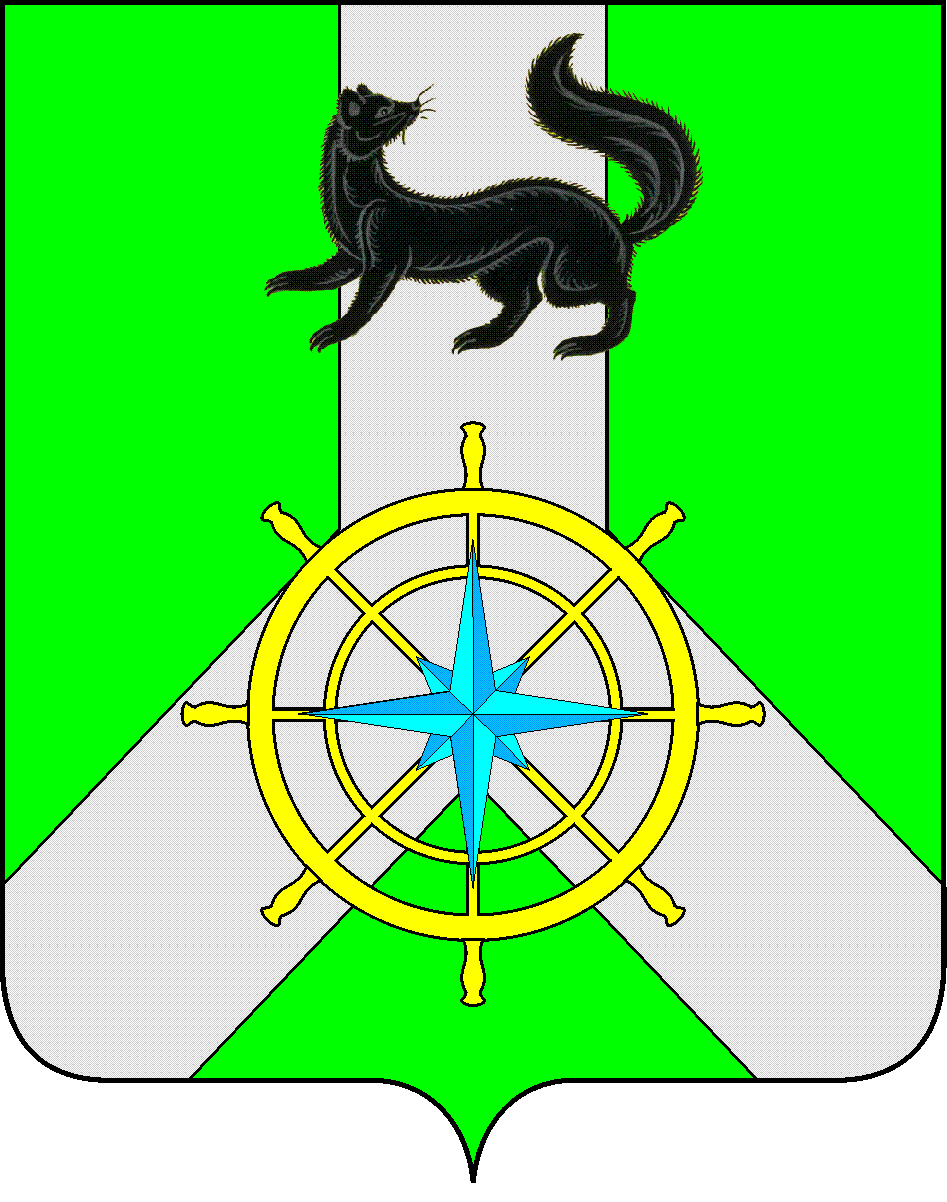 Р О С С И Й С К А Я   Ф Е Д Е Р А Ц И ЯИ Р К У Т С К А Я   О Б Л А С Т ЬК И Р Е Н С К И Й   М У Н И Ц И П А Л Ь Н Ы Й   Р А Й О НА Д М И Н И С Т Р А Ц И Я П О С Т А Н О В Л Е Н И ЕВ целях приведения муниципальных правовых актов в соответствие с действующим законодательством Российской Федерации,  руководствуясь распоряжением администрации Киренского муниципального района от 07.10.2021 г. № 145 «Об утверждении перечня муниципальных программ Киренского района», статьями 39,55 Устава муниципального образования Киренский район, администрация Киренского муниципального района ПОСТАНОВЛЯЕТ:1. Признать утратившими силу:-  постановление администрации Киренского муниципального района от  04.10.2019 г. № 509 «Об утверждении муниципальной программы»;- постановление администрации Киренского муниципального района от   28.01.2020 г. № 44 «О внесении изменений в муниципальную программу»;- постановление администрации Киренского муниципального района от  13.05.2020 г. № 245 «О внесении изменений в муниципальную программу»;- постановление администрации Киренского муниципального района от 03.11.2020 г. № 605 «О внесении изменений в муниципальную программу»;- постановление администрации Киренского муниципального района от 29.12.2020 г. № 754 «О внесении изменений в муниципальную программу»;- постановление администрации Киренского муниципального от 20.01.2021 г. № 33 «О внесение изменений в муниципальную программу;- постановление администрации Киренского муниципального района от 10 от 08.07.2021 г. № 450 «О внесение изменений в муниципальную программу»;- постановление администрации Киренского муниципального района от 29.12.2021 г. № 833 «О внесение изменений в муниципальную программу»;- постановление администрации Киренского муниципального района от 16.02.2022 г. № 78 «О внесение изменений в муниципальную программу»;- постановление администрации Киренского муниципального района от 19.07.2022 г. № 431 «О внесение изменений в муниципальную программу».Настоящее постановление вступает в силу с 31 декабря 2023 года. 	3. Настоящее постановление подлежит размещению на официальном сайте администрации Киренского муниципального района.И.о. главы администрации Киренского муниципального района                                                       Е.А. Чудинова СОГЛАСОВАНО:Начальник отдела по экономике                                                                      М.Р. СиньковаПравовой отдел                                                                                                  М.В. ТетеринаИсполнитель:  Главный специалист по анализу и прогнозированию социально-экономического развития Лыкова И.К.от   29 декабря 2023 г.№  774г. КиренскО признании утратившими силу 